KirkesiderneGudstjenester og arrangementer september og oktoberd.11.september ingen gudstjeneste14.s.e.Trin. d.18.september kl.10.30Andagt med Taizé d.25.sept. kl.17.00.16.s.e.Trin. d.2.otober kl.10.30Søndag d.9.oktober kl.15-17 Åben Præstegård18.s.e.Trin. d.16.oktober kl.10.30d.23.oktober ingen gudstjenesteFredag d.28.oktober kl.10.Dukketeater i Fejø Kirke.20.s.e.Trin. d.30.oktober kl.10.30Alle Helgen d.6.november kl.19.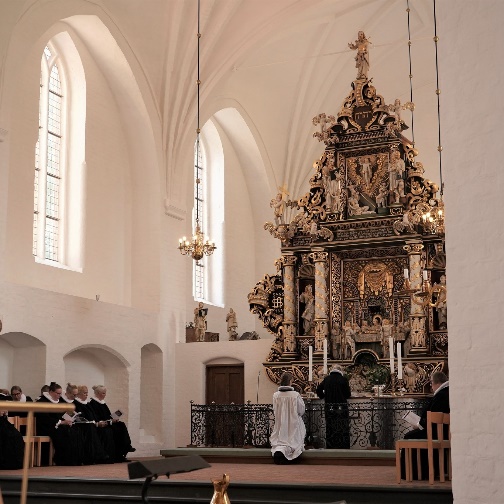 Ordinationen i Maribo Domkirke d.17.august.Dorte i hvidt knæler ved alteret omgivet af Præstekollegaerne. 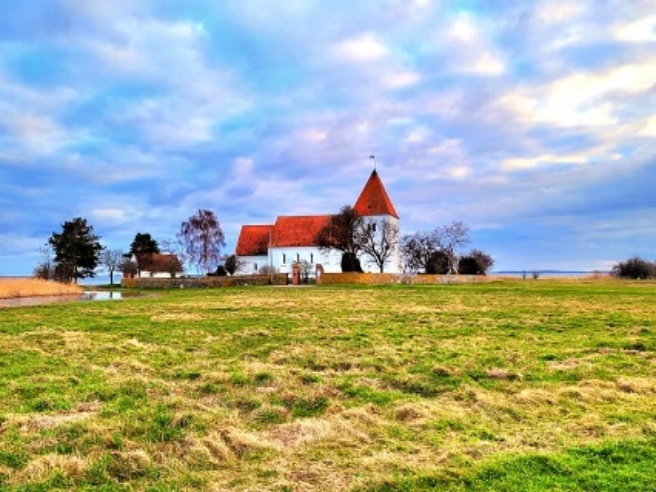                                                                 Foto: Gitta Kirsten HansenKirkekontakter:Sognepræst Dorte MikutaTlf. 28515047Mail:dortemikuta@gmail.comSikker henvendelse: https://sogn.dk/fejoeFast fridag: FredagMenighedsråd og medarbejdere:Formand Charlotte Skou Tlf.29 84 98 02Kass. og næstformand Nini Sloth Larsen, Tlf.21 44 71 52Kirkeværge Erling Søby Tlf.25 63 41 41Kontaktperson for medarb. Pernille VejboMedlem Jørgen Bruun NielsenGraver Hanne Humble  Tlf.21 18 50 70Gravermedhjælper Maiken YatmanOrganist Heidi JensenKirkesanger Poul VejboMail til menighedsrådet: 7667@sogn.dk Kirken er åben mandag til torsdag kl.10-15. Man er velkommen til at tænde lys i lysgloben og sidde i stilhed i kirken.